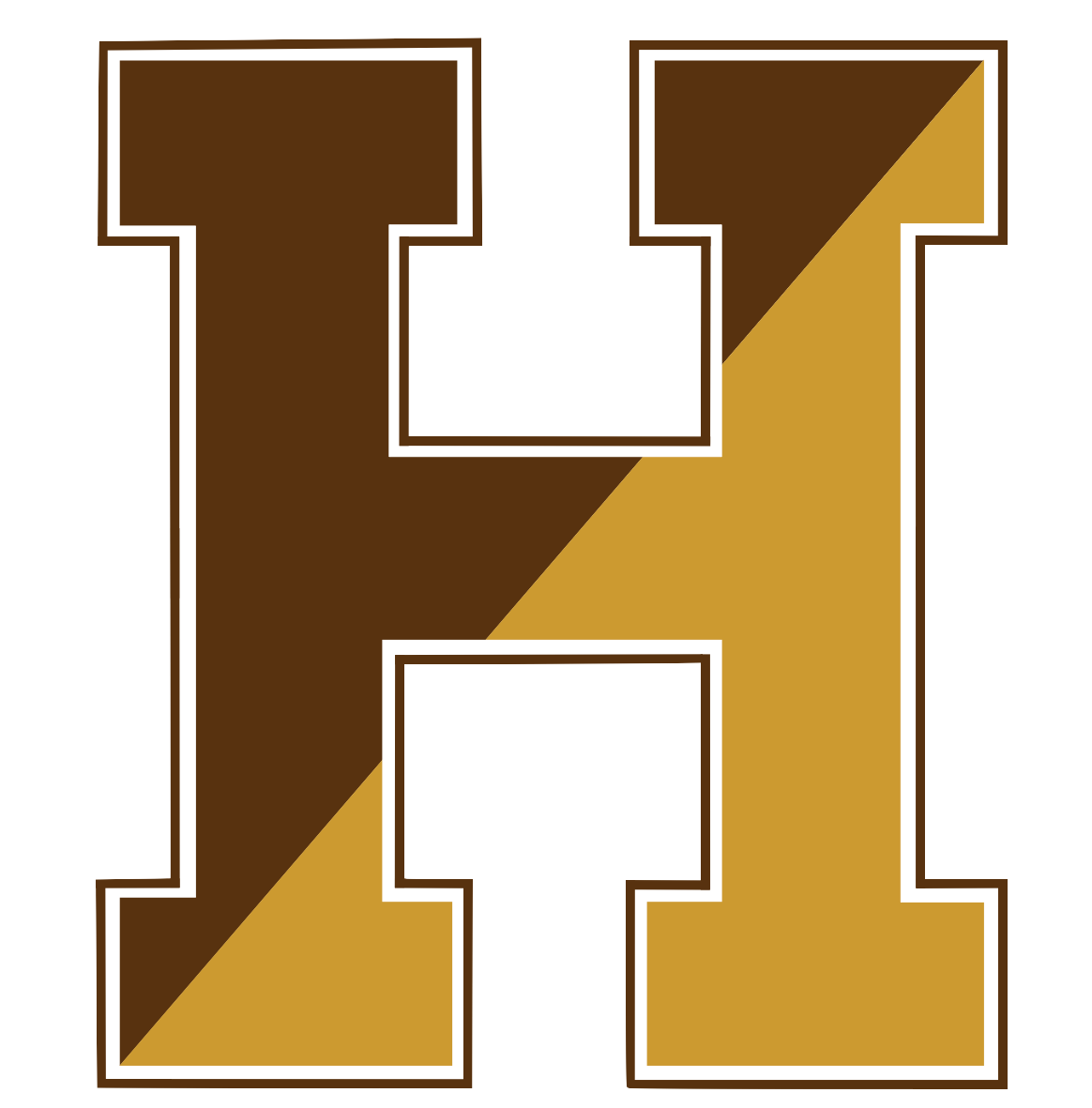 AnnouncementsGood morning. It is Friday, December 10, 2021Please pause for a brief moment of silence…Please rise for the Pledge of Allegiance…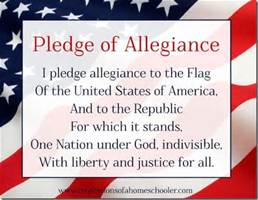 Bus 29 will go on bus 15 and Bus 25 is going on bus 30.Saturday school is from 8am-11am tomorrow. If you have any questions, please see Mr. Morrison in room K17.Photo Club is meeting this afternoon from 2:15 to 3:15 pm in room A1. Students can choose between using digital cameras, studio lighting, Photoshop, or making prints in the darkroom. New members are always welcome, no experience required.Are you looking for a part-time job?  Check out the Student Job Board in the Mall area and on the HHS website.Italian Club is doing a sauce and seasoning drive for Emaus House. Jars of sauce and seasonings can be dropped off to rooms K13 or K15.The Key Club in collaboration with Student Government Health Care will be holding a food drive for the Veterans Outreach.  All non-perishable food can be brought to a box outside room F19 until December 22.Candy cane holiday greetings are on sale in the cafeteria and in room 205. $1 each or 3 for $2. All candy cane greetings will be delivered during period A on December 23rd. The National Honor Society is collecting donation items for Emmaus house. Items can be dropped off in room 205. Please see the fliers on Google Classroom or around the school to see what donations are needed. 